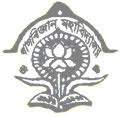 KHAGARIJAN COLLEGEChotahaibor, Nagaon,PIN-782003 (Assam)Website: www.khagarijancollege.co.in/ Email: khagarijancollege1@gmail.comAlumni Registration FormName (in block letter)………………………………………………………………………Father’s Name ………………………………………………………………………………Date of Birth………………………………..Gender………………………………………Year of Admission…………………Year of Passing………………………………………Mobile No………………..................Email ID…………………………………………….Address: Correspondence……………………………………………………………………………………………………………………………………………………………………………….Permanent Address: …………………………………………………………………………..……………………………………………………………………………………………….Present Occupation Details:Name of department:Address:Designation/Rank: AchievementsPlace:                                                                                                                         SignatureDate: 